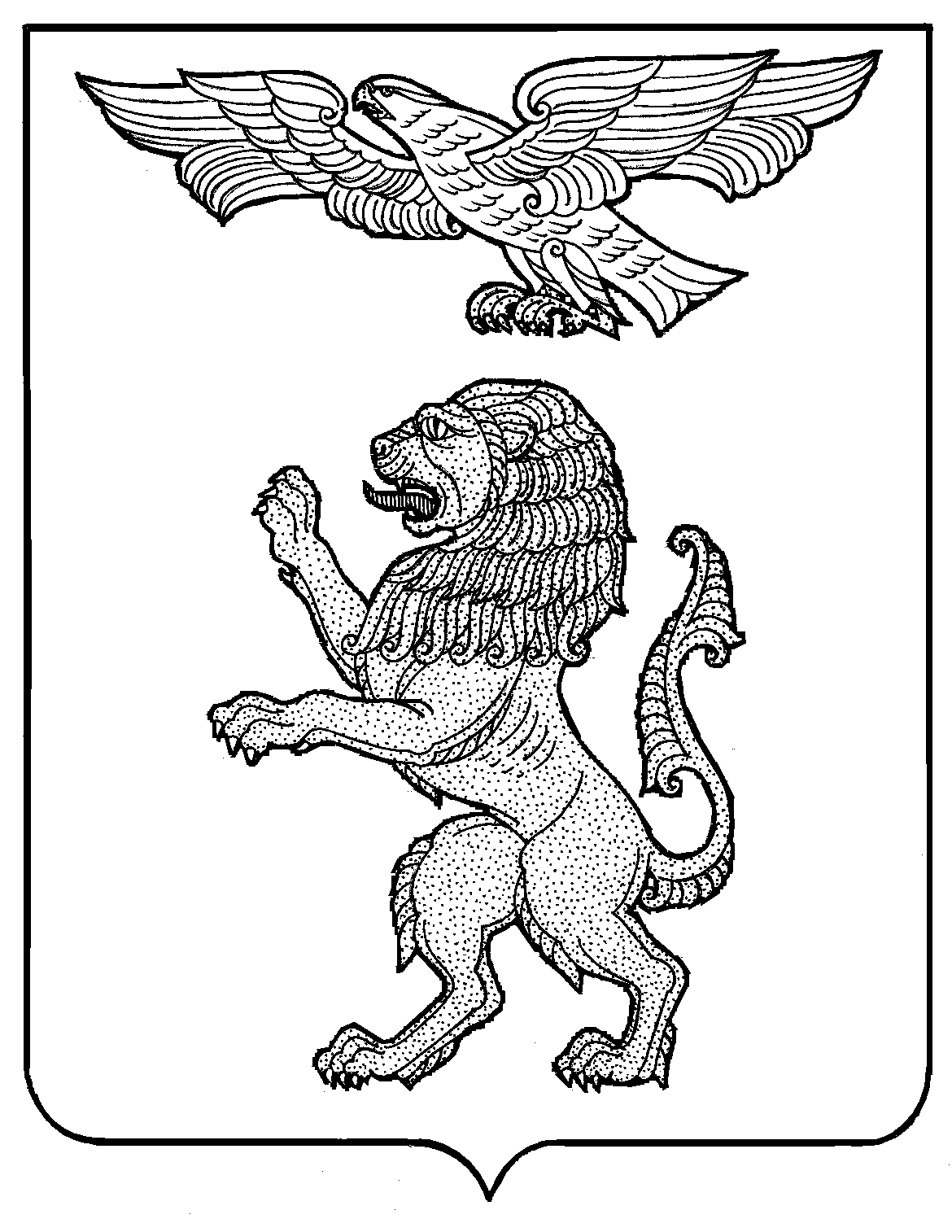 АДМИНИСТРАЦИЯ ГОРОДА БЕЛГОРОДАУПРАВЛЕНИЕ ОБРАЗОВАНИЯМУНИЦИПАЛЬНОЕ БЮДЖЕТНОЕ ДОШКОЛЬНОЕ ОБРАЗОВАТЕЛЬНОЕ УЧРЕЖДЕНИЕ ДЕТСКИЙ САД № 57«ЦЕНТР РАЗВИТИЯ РЕБЕНКА «СОЗВЕЗДИЕ» Г.БЕЛГОРОДАП Р И К А З«О зачислении обучающихсяв группу ГКП»На основании приказа МБДОУ д/с № 57 от 12.09.2018 № 178 «Об организации платных дополнительных услуг в 2023-2024 учебном году», на основании Договора с родителями (законными представителями) об оказании образовательной услуги ребенку посещающему группу кратковременного пребывания  и личного заявления родителей (законных представителей) п р и к а з ы в а ю:1. Зачислить Бурдилову Викторию 	02.10.2022 года рождения;2. Зачислить Вокуеву Ульяну 06.01.2022 года рождения;3. Зачислить Елкину Еву 05.05.2022 года рождения;4. Зачислить Иваненко Екатерину 31.03.2022 года рождения;5. Зачислить Кучеренко Егор	15.04.2022 года рождения:6. Зачислить Литвинова Андрея 14.06.2022 года рождения;7. Зачислить Першина Андрея 22.11.202 года рождения;8. Зачислить Шевцову Алёну 15.11.2022 года рождения9. Зачислить Яготинцева Максима 22.06.2021 года рождения10. Контроль за исполнением приказа оставляю за собой.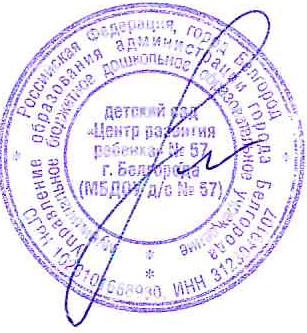 	Заведующий  МБДОУ д/с № 57           Т.В. ПановаАДМИНИСТРАЦИЯ ГОРОДА БЕЛГОРОДАУПРАВЛЕНИЕ ОБРАЗОВАНИЯМУНИЦИПАЛЬНОЕ БЮДЖЕТНОЕ ДОШКОЛЬНОЕ ОБРАЗОВАТЕЛЬНОЕ УЧРЕЖДЕНИЕ ДЕТСКИЙ САД № 57«ЦЕНТР РАЗВИТИЯ РЕБЕНКА «СОЗВЕЗДИЕ» Г.БЕЛГОРОДАП Р И К А З«10» октября 2023 г.								      № 88«О зачислении детей в ДОУ»На основании путевки Управления образования Администрации города Белгорода, личного заявления родителей (законных представителей) и на основании Договора о взаимодействии МБДОУ с родителями (законными представителями)  п р и к а з ы в а ю:1. Зачислить:  - Ребенок Два 29.10.2020 г.р. во вторую младшую группу №3 общеразвивающей направленности, с 16.10.2023 года;2.Контроль за исполнением данного приказа оставляю за собой.	Заведующий  МБДОУ д/с № 57           Т.В. ПановаАДМИНИСТРАЦИЯ ГОРОДА БЕЛГОРОДАУПРАВЛЕНИЕ ОБРАЗОВАНИЯМУНИЦИПАЛЬНОЕ БЮДЖЕТНОЕ ДОШКОЛЬНОЕ ОБРАЗОВАТЕЛЬНОЕ УЧРЕЖДЕНИЕ ДЕТСКИЙ САД № 57«ЦЕНТР РАЗВИТИЯ РЕБЕНКА «СОЗВЕЗДИЕ» Г.БЕЛГОРОДАП Р И К А З«О зачислении обучающихсяв группу ГКП»На основании приказа МБДОУ д/с № 57 от 12.09.2018 № 178 «Об организации платных дополнительных услуг в 2023-2024 учебном году», на основании Договора с родителями (законными представителями) об оказании образовательной услуги ребенку посещающему группу кратковременного пребывания  и личного заявления родителей (законных представителей) п р и к а з ы в а ю:	1. Зачислить Гулик Романа	01.05.2022 года рождения с 16.10.2023 г.;	2. Зачислить Нессонову Елизавету 	01.06.2022 года рождения с 16.10.2023 г.;	3. Зачислить Седова Матвея 27.04.2022 года рождения с 16.10.2023 г.;	4. Зачислить Холмуродову Мадину	 18.07.2022 года рождения с 16.10.2023 г.;	5. Зачислить Чернявского Ивана 25.11.2021 года рождения с 16.10.2023 г.;6. Контроль за исполнением приказа оставляю за собой.	Заведующий  МБДОУ д/с № 57           Т.В. ПановаАДМИНИСТРАЦИЯ ГОРОДА БЕЛГОРОДАУПРАВЛЕНИЕ ОБРАЗОВАНИЯМУНИЦИПАЛЬНОЕ БЮДЖЕТНОЕ ДОШКОЛЬНОЕ ОБРАЗОВАТЕЛЬНОЕ УЧРЕЖДЕНИЕ ДЕТСКИЙ САД № 57«ЦЕНТР РАЗВИТИЯ РЕБЕНКА «СОЗВЕЗДИЕ» Г.БЕЛГОРОДАП Р И К А З«30» октября 2023 г.								      № 92«О зачислении детей в ДОУ»На основании путевки Управления образования Администрации города Белгорода, личного заявления родителей (законных представителей) и на основании Договора о взаимодействии МБДОУ с родителями (законными представителями)  п р и к а з ы в а ю:1. Зачислить:  - Вдовенко Арину 12.05.2020 г.р. во вторую младшую группу №3 общеразвивающей направленности, с 30.10.2023 года;2.Контроль за исполнением данного приказа оставляю за собой.	Заведующий  МБДОУ д/с № 57           Т.В. ПановаАДМИНИСТРАЦИЯ ГОРОДА БЕЛГОРОДАУПРАВЛЕНИЕ ОБРАЗОВАНИЯМУНИЦИПАЛЬНОЕ БЮДЖЕТНОЕ ДОШКОЛЬНОЕ ОБРАЗОВАТЕЛЬНОЕ УЧРЕЖДЕНИЕ ДЕТСКИЙ САД № 57«ЦЕНТР РАЗВИТИЯ РЕБЕНКА «СОЗВЕЗДИЕ» Г.БЕЛГОРОДАП Р И К А З«26» декабря 2023 г.								      № 96«О зачислении детей в ДОУ»На основании путевки Управления образования Администрации города Белгорода, личного заявления родителей (законных представителей) и на основании Договора о взаимодействии МБДОУ с родителями (законными представителями)  п р и к а з ы в а ю:1. Зачислить:  - Новикова Прохора 04.02.2018 г.р. в старшую группу №9 общеразвивающей направленности, с 26.12.2023 года;2.Контроль за исполнением данного приказа оставляю за собой.	Заведующий  МБДОУ д/с № 57           Т.В. Панова«02» октября 2023 г.            № 86/1«17» октября 2023 г.            № 90